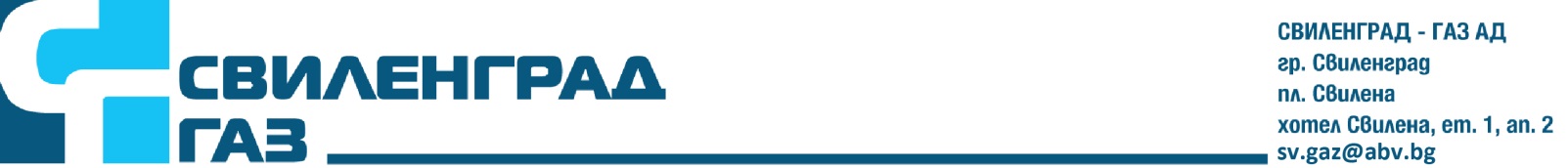                                                                       ДО                                                                      Изпълнителния Директор                                                     на „Свиленград Газ“ АДД Е К Л А Р А Ц И Яза получаване на фактура по електронна пощаДолуподписаният:…………………………………………………………………….Адрес за кореспонденция: гр…………………, ул…………………………...№….Телефон за връзка…………………..……….….В качеството си на битов клиент на  „Свиленград Газ“ –АД, като:□ собственик            □ ползвател             □ наемател  /отбележете вярното с Х/ДЕКЛАРИРАМ, ЧЕЖелая ежемесечно да получавам информация за стойността на доставеното количество природен газ чрез фактура на електронен адрес  / e-mail/ :………………………………………………………………………………………......В 30-дневен срок ще известявам „Свиленград Газ“ АД писмено за промяна на идентификация, касаеща получаването ми на фактура по ел.поща.Ще известявам „Свиленград Газ“ АД писмено за всяка последваща промяна на волята ми, относно начина, по който желая да получавам   информация за стойността на доставеното ми количество природен газ.Съгласен/на съм дружеството да обработва личните ми данни при спазване  на условията на Закона за защита на личните данни.Дата:……………………..                                             Декларатор:………………..Град………………………                                                               /подпис/Дружеството обработва личните ви данни в качеството на администратор на лични данни съгласно ЗЗЛД.